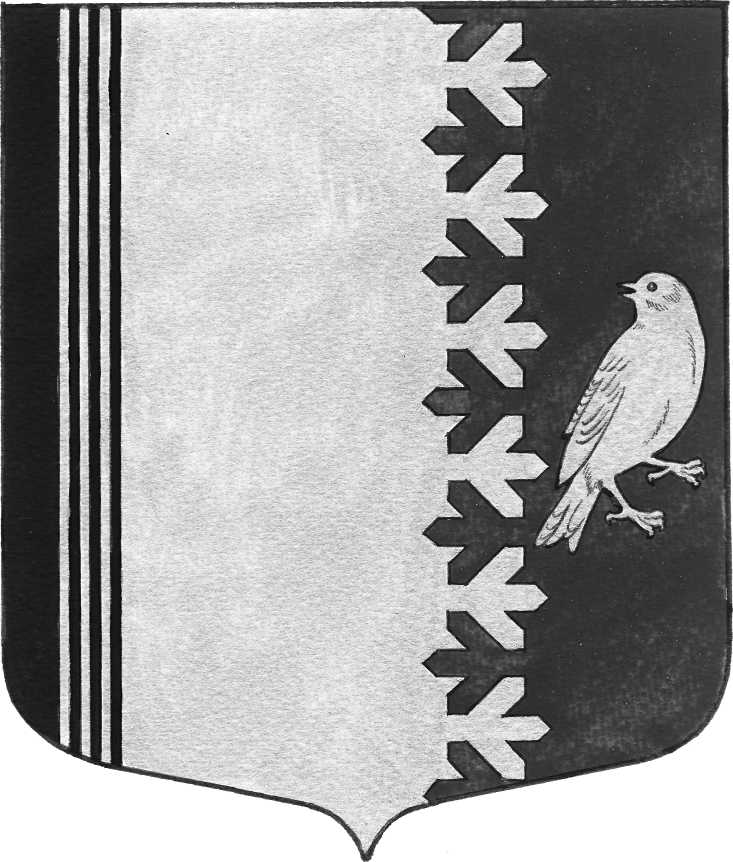   АДМИНИСТРАЦИИ   МУНИЦИПАЛЬНОГО  ОБРАЗОВАНИЯШУМСКОЕ  СЕЛЬСКОЕ ПОСЕЛЕНИЕКИРОВСКОГО МУНИЦИПАЛЬНОГО  РАЙОНАЛЕНИНГРАДСКОЙ  ОБЛАСТИП О С Т А Н О В Л Е Н И  Еот 05 апреля  2024 года  № 64О перерегистрации и  утверждении списка граждан, состоящих на учёте в качестве нуждающихся в жилье, предоставляемом по договорам социального найма в администрации муниципального образования Шумское  сельское поселение Кировского муниципального района Ленинградской области           В соответствии с п.3 ст.14, Жилищного кодекса Российской Федерации от 29.12.2004 года №188-ФЗ, Областным законом № 89-ОЗ от 26.10.2005 года «О порядке ведения органами местного самоуправления Ленинградской области учета граждан в качестве нуждающихся в жилых помещениях, предоставляемых по договорам социального найма», и в целях упорядочения учета граждан, нуждающихся в жилье, предоставляемом по договорам социального найма: Утвердить по состоянию на 05 апреля 2024 года список учета граждан, состоящих на учете в администрации муниципального образования Шумское сельское поселение Кировского муниципального района Ленинградской области в качестве нуждающихся в жилых помещениях, предоставляемых по договорам социального найма, согласно приложению.Глава администрации 		                                                            В.Л.Ульянов		      Утвержден                                                                 Постановлением администрации                                                                    МО Шумское сельское поселениеот 05 апреля 2024  года №64                                                                               (приложение)СПИСОКграждан, состоящих на учёте в качестве нуждающихся в жилье, предоставляемом по договорам социального найма№п/пФИОДата постановки на учётКоличество членов семьи№ очереди№ льготной очереди1Оленников Юрий Николаевич05.05.20086162Ветров Захар Олегович17.02.201112-3Степанян Ашот Андраникович25.07.20143314Лысенко Наталья Владимировна21.03.20162425Осипова Елена Юрьевна07.04.20173536Демешева Нина Викторовна31.07.2017 4647Щербаков Владимир Николаевич28.03.2019475